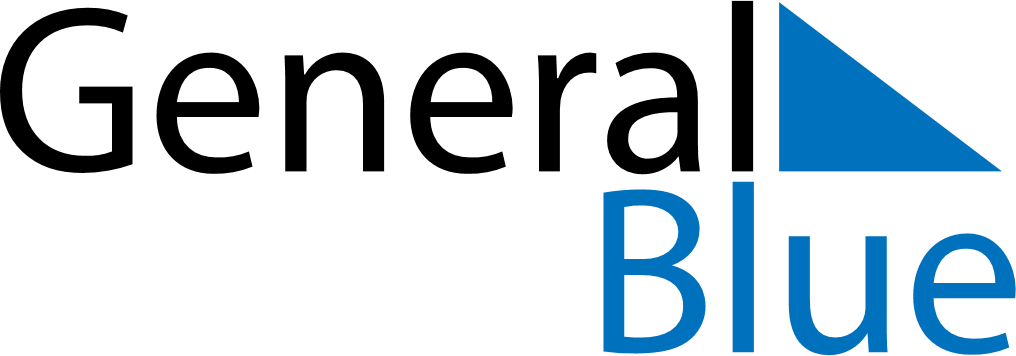 Weekly CalendarDecember 8, 2025 - December 14, 2025Weekly CalendarDecember 8, 2025 - December 14, 2025Weekly CalendarDecember 8, 2025 - December 14, 2025Weekly CalendarDecember 8, 2025 - December 14, 2025Weekly CalendarDecember 8, 2025 - December 14, 2025Weekly CalendarDecember 8, 2025 - December 14, 2025MondayDec 08TuesdayDec 09TuesdayDec 09WednesdayDec 10ThursdayDec 11FridayDec 12SaturdayDec 13SundayDec 146 AM7 AM8 AM9 AM10 AM11 AM12 PM1 PM2 PM3 PM4 PM5 PM6 PM